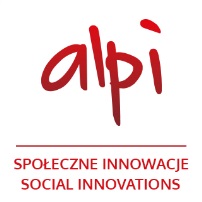 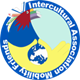 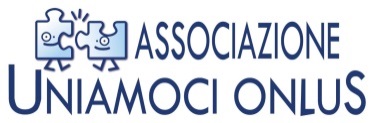 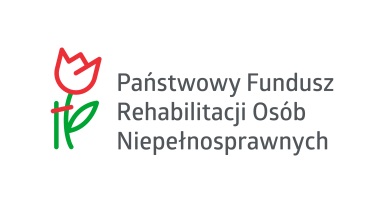 Program konferencji:Zgłoszenia prosimy dokonać poprzez formularz umieszczony na stronie organizatora  www.alpi.org.pl do dnia 17 września 2018r.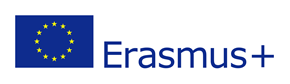 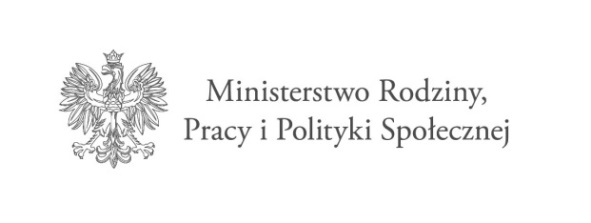 10.00 – 10.30Rejestracja uczestników/uczestniczek konferencji10.30 – 11.00Otwarcie konferencji:  Prezes Zarządu Towarzystwa Wspierania Inicjatyw  Alpi Piotr Bendiuk, Dyrektor Oddziału Podlaskiego Państwowego Funduszu Rehabilitacji Grażyna BogdańskaWystąpienia gości11.00 – 12.00Przedstawienie partnerów projektu12.00 – 12.15Przerwa kawowa12.15 – 13.00Nowe wyzwania w pracy z osobami z niepełnosprawnością - Innowacyjność13.00 – 14.00Prezentacja metody coachingu społecznego oraz narzędzia szkoleniowego kurs e-learningowy dla potencjalnych coachów społecznych14.00 – 14.30Dyskusja i podsumowanie14.30Obiad